BOARD OF MANAGEMENT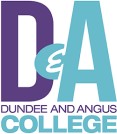 Learning, Teaching and Quality CommitteeWednesday 26 April 2023 at 5.00pm Room A625, Kingsway Campus (MS Teams option available)AGENDAWELCOMEAPOLOGIESDECLARATIONS OF INTEREST & CONNECTIONMINUTE OF THE PREVIOUS MEETING – 8 February 2023Paper A for approvalMATTERS ARISING           Paper B for notingCURRICULUM REPORT – CURRICULUM PLANNING FOR A MORE SUSTAINABLE COLLEGEPresentationJGSTUDENTS’ ASSOCIATION REPORTPresentationAM/LSVP CURRICULUM & ATTAINMENT REPORTPaper C for notingJGSTRATEGIC RISK REGISTERPaper D for approvalSTLT&Q METRICSPaper E for notingSTDATE OF NEXT MEETING – 13 September 2023, Room A625, Kingsway CampusDATE OF NEXT MEETING – 13 September 2023, Room A625, Kingsway Campus